Name of Journal: World Journal of OrthopedicsManuscript NO: 76689Manuscript Type: MINIREVIEWSHip prosthetic loosening and periprosthetic osteolysis: A commentaryMjöberg B. Hip prosthetic loosening and periprosthetic osteolysisBengt MjöbergBengt Mjöberg, Department of Orthopedics, Lund University, Lund SE-221 00, SwedenAuthor contributions: Mjöberg B wrote this review.Corresponding author: Bengt Mjöberg, BSc, MD, PhD, Associate Professor, Department of Orthopedics, Lund University, Box 117, Lund SE-221 00, Sweden. bengt.mj@telia.comReceived: March 25, 2022Revised: June 2, 2022Accepted: June 14, 2022Published online: June 18, 2022AbstractProsthetic loosening and periprosthetic osteolysis have been debated for decades, both in terms of the timing and nature of the triggering events. The hypothesis of wear-particle-induced loosening states that wear particles cause a foreign-body response leading to periprosthetic osteolysis and ultimately to late prosthetic loosening, i.e., that the osteolysis precedes the loosening. The theory of early loosening, on the other hand, postulates that the loosening is already initiated during or shortly after surgery, i.e., that the osteolysis is secondary to the loosening. This commentary focuses on the causal relationship between prosthetic loosening and periprosthetic osteolysis.Key Words: Hip prosthesis; Radiostereometric analysis; Prosthesis failure; Osteoclasts; Bone resorption; Alarmins©The Author(s) 2022. Published by Baishideng Publishing Group Inc. All rights reserved. Citation: Mjöberg B. Hip prosthetic loosening and periprosthetic osteolysis: A commentary. World J Orthop 2022; 13(6): 574-577URL: https://www.wjgnet.com/2218-5836/full/v13/i6/574.htmDOI: https://dx.doi.org/10.5312/wjo.v13.i6.574Core Tip: Prosthetic loosening and periprosthetic osteolysis have been debated for decades. Some authors claim that the osteolysis precedes the loosening, others that the osteolysis is secondary to the loosening. This commentary focuses on their causal relationship.INTRODUCTIONHip arthroplasty is one of the most successful of all orthopedic operations, but the results do deteriorate with time due to loosening. In the 1970s, the hypothesis of wear-particle-induced loosening, later called particle disease, was proposed: It was assumed that wear particles cause a foreign-body response leading to periprosthetic osteolysis and ultimately to late prosthetic loosening. Wear particles are still widely considered to be the main cause of loosening[1-4]. However, there is much evidence that loosening is already initiated during or shortly after surgery (due to insufficient initial fixation or resorption of a necrotic bone bed) and that the prosthetic micromovements then cause devitalizing periprosthetic fluid pressure fluctuations leading to periprosthetic osteolysis[5-9]. This commentary focuses on the causal relationship between prosthetic loosening and periprosthetic osteolysis.Wear particles per se do not induce osteolysisThe hypothesis of wear-particle-induced loosening presupposes that wear particles are somehow transported into the interface between bone and prosthesis and once there, trigger a foreign-body response leading to periprosthetic osteolysis (and ultimately to prosthetic loosening). However, histological studies indicate that a stable implant has a biological barrier that prevents wear particles from entering into the bone-prosthetic interface[10,11]. Even if the biological barrier were defective, experiments have shown that uncontaminated particles (if very gently deposited between the bone surface and a stable implant) do not induce osteolysis[12,13]. Thus, wear particles per se appear not to induce osteolysis.Endotoxins and DAMPs can induce osteolysisWear particles contaminated by endotoxins can induce transient osteolysis[14,15], but it has been experimentally shown that endotoxins are rapidly eliminated or inactivated[13]. By contrast, prosthetic micromovements of loosened prosthetic components can cause sustained, devitalizing spikes of high fluid pressure in the bone-implant interface, which can lead to progressive periprosthetic osteolysis[5-9]. The molecular mechanism appears to be that necrotic osteocytes release DAMPs (damage-associated molecular patterns, danger signals, or alarmins)[16], which, via a unique pattern recognition receptor, reinforce osteoclastogenesis[17]. DAMPs, released due to prosthetic loosening, may, therefore, (unlike endotoxins) induce sustained excessive osteoclast activity and thus cause progressive periprosthetic osteolysis.DAMPs-coated particles can inhibit bone ingrowthA series of animal experiments with polyethylene particles inserted into the interface between the bone and a movable part of a previously installed implant have shown inhibition of bone ingrowth only when combined with movements at the interface, i.e. no inhibition occurred at a stable interface. Remarkably, after the movements ceased, the inhibition of bone ingrowth persisted if particles were present, while no inhibition occurred in the control group without particles[12]. A plausible explanation of the persistent inhibition of bone ingrowth after the movements ceased is that the movements caused the release of DAMPs, that adhered to the polyethylene particles at the interface, thus forming DAMPs-coated bone-formation-inhibiting polyethylene particles. Varying degrees of DAMPs-coating may actually explain why different authors have come to very different conclusions about the importance of the material and size of the wear particles in loosening (a significant foreign-body response to particles of cement, metal, and polyethylene have been reported, but also no or almost no response)[18]. A similar mechanism (DAMPs-coated particles) for osteolysis may also apply to experimental models exposed to both surgical trauma and wear particles.Uncemented prosthetic components do not form DAMPs-coated cement particlesRadiostereometric analysis (RSA) enables highly accurate in vivo measurements of the prosthetic component migration after surgery. Many RSA studies of hip prostheses have shown that early migration poses a risk of future failure—the larger the early migration, the greater the risk of future failure[19-24]. However, some RSA studies indicate that certain uncemented femoral components appear to achieve stability and possibly even osseointegration during the healing period despite significant early migration[25-27]. If, as suggested in these studies, these uncemented femoral components (unlike cemented femoral components with similar significant early migration) really become osseointegrated during the healing period, a probable explanation is that no DAMPs-coated cement particles, which could inhibit bone ingrowth and thereby prevent osseointegration, have been formed.CONCLUSIONThe recent clarification of the molecular mechanism behind osteoclastogenesis (the pattern recognition receptor to osteocyte-derived DAMPs)[17] allows us to better understand the causal relationship between prosthetic loosening and periprosthetic osteolysis: Loosening is initiated during or shortly after surgery (due to insufficient initial fixation or resorption of a necrotic bone bed). The micromovements of thus loosened prosthetic components may, via periprosthetic fluid pressure fluctuations, cause necrotic osteocytes, which release DAMPs that reinforce the osteoclast activity and lead to periprosthetic osteolysis. Later and secondary to loosening, DAMPs-coated wear particles may be formed, which, by inhibiting bone ingrowth, may affect the progression of loosening.REFERENCES1 Goodman SB, Gibon E, Pajarinen J, Lin TH, Keeney M, Ren PG, Nich C, Yao Z, Egashira K, Yang F, Konttinen YT. Novel biological strategies for treatment of wear particle-induced periprosthetic osteolysis of orthopaedic implants for joint replacement. J R Soc Interface 2014; 11: 20130962 [PMID: 24478281 DOI: 10.1098/rsif.2013.0962]2 Sukur E, Akman YE, Ozturkmen Y, Kucukdurmaz F. Particle disease: A current review of the biological mechanisms in periprosthetic osteolysis after hip arthroplasty. Open Orthop J 2016; 10: 241-251 [PMID: 27499822 DOI: 10.2174/1874325001610010241]3 Kandahari AM, Yang X, Laroche KA, Dighe AS, Pan D, Cui Q. A review of UHMWPE wear-induced osteolysis: the role for early detection of the immune response. Bone Res 2016; 4: 16014 [PMID: 27468360 DOI: 10.1038/boneres.2016.14]4 Goodman SB, Gallo J. Periprosthetic osteolysis: mechanisms, prevention and treatment. J Clin Med 2019; 8: 2091 [PMID: 31805704 DOI: 10.3390/jcm8122091]5 Aspenberg P, van der Vis H. Fluid pressure may cause periprosthetic osteolysis. Particles are not the only thing. Acta Orthop Scand 1998; 69: 1-4 [PMID: 9524506 DOI: 10.3109/17453679809002344]6 Skoglund B, Aspenberg P. PMMA particles and pressure--a study of the osteolytic properties of two agents proposed to cause prosthetic loosening. J Orthop Res 2003; 21: 196-201 [PMID: 12568949 DOI: 10.1016/S0736-0266(02)00150-X]7 Fahlgren A, Bostrom MP, Yang X, Johansson L, Edlund U, Agholme F, Aspenberg P. Fluid pressure and flow as a cause of bone resorption. Acta Orthop 2010; 81: 508-516 [PMID: 20718695 DOI: 10.3109/17453674.2010.504610]8 Mjöberg B. Is early migration enough to explain late clinical loosening of hip prostheses? EFORT Open Rev 2020; 5: 113-117 [PMID: 32175098 DOI: 10.1302/2058-5241.5.190014]9 Mjöberg B. Hip prosthetic loosening: A very personal review. World J Orthop 2021; 12: 629-639 [PMID: 34631447 DOI: 10.5312/wjo.v12.i9.629]10 Linder L, Carlsson ÅS. The bone-cement interface in hip arthroplasty. A histologic and enzyme study of stable components. Acta Orthop Scand 1986; 57: 495-500 [PMID: 3577714 DOI: 10.3109/17453678609014777]11 Sundfeldt M, Widmark M, Johansson CB, Campbell P, Carlsson LV. Effect of submicron polyethylene particles on an osseointegrated implant: an experimental study with a rabbit patello-femoral prosthesis. Acta Orthop Scand 2002; 73: 416-424 [PMID: 12358115 DOI: 10.1080/00016470216314]12 Aspenberg P, Herbertsson P. Periprosthetic bone resorption. Particles vs movement. J Bone Joint Surg Br 1996; 78: 641-646 [PMID: 8682835]13 Skoglund B, Larsson L, Aspenberg PA. Bone-resorptive effects of endotoxin-contaminated high-density polyethylene particles spontaneously eliminated in vivo. J Bone Joint Surg Br 2002; 84: 767-773 [PMID: 12188502 DOI: 10.1302/0301-620x.84b5.11775]14 Bi Y, Seabold JM, Kaar SG, Ragab AA, Goldberg VM, Anderson JM, Greenfield EM. Adherent endotoxin on orthopedic wear particles stimulates cytokine production and osteoclast differentiation. J Bone Miner Res 2001; 16: 2082-2091 [PMID: 11697805 DOI: 10.1359/jbmr.2001.16.11.2082]15 Greenfield EM, Bi Y, Ragab AA, Goldberg VM, Nalepka JL, Seabold JM. Does endotoxin contribute to aseptic loosening of orthopedic implants? J Biomed Mater Res B Appl Biomater 2005; 72: 179-185 [PMID: 15449253 DOI: 10.1002/jbm.b.30150]16 Rock KL, Kono H. The inflammatory response to cell death. Annu Rev Pathol 2008; 3: 99-126 [PMID: 18039143 DOI: 10.1146/annurev.pathmechdis.3.121806.151456]17 Andreev D, Liu M, Weidner D, Kachler K, Faas M, Grüneboom A, Schlötzer-Schrehardt U, Muñoz LE, Steffen U, Grötsch B, Killy B, Krönke G, Luebke AM, Niemeier A, Wehrhan F, Lang R, Schett G, Bozec A. Osteocyte necrosis triggers osteoclast-mediated bone loss through macrophage-inducible C-type lectin. J Clin Invest 2020; 130: 4811-4830 [PMID: 32773408 DOI: 10.1172/JCI134214]18 Mjöberg B. Theories of wear and loosening in hip prostheses. Wear-induced loosening vs loosening-induced wear--a review. Acta Orthop Scand 1994; 65: 361-371 [PMID: 8042497 DOI: 10.3109/17453679408995473]19 Kärrholm J, Borssén B, Löwenhielm G, Snorrason F. Does early micromotion of femoral stem prostheses matter? 4-7-year stereoradiographic follow-up of 84 cemented prostheses. J Bone Joint Surg Br 1994; 76: 912-917 [PMID: 7983118]20 Nieuwenhuijse MJ, Valstar ER, Kaptein BL, Nelissen RG. Good diagnostic performance of early migration as a predictor of late aseptic loosening of acetabular cups: results from ten years of follow-up with Roentgen stereophotogrammetric analysis (RSA). J Bone Joint Surg Am 2012; 94: 874-880 [PMID: 22617914 DOI: 10.2106/JBJS.K.00305]21 Pijls BG, Nieuwenhuijse MJ, Fiocco M, Plevier JW, Middeldorp S, Nelissen RG, Valstar ER. Early proximal migration of cups is associated with late revision in THA: a systematic review and meta-analysis of 26 RSA studies and 49 survival studies. Acta Orthop 2012; 83: 583-591 [PMID: 23126575 DOI: 10.3109/17453674.2012.745353]22 Klerken T, Mohaddes M, Nemes S, Kärrholm J. High early migration of the revised acetabular component is a predictor of late cup loosening: 312 cup revisions followed with radiostereometric analysis for 2-20 years. Hip Int 2015; 25: 471-476 [PMID: 25952912 DOI: 10.5301/hipint.5000246]23 van der Voort P, Pijls BG, Nieuwenhuijse MJ, Jasper J, Fiocco M, Plevier JW, Middeldorp S, Valstar ER, Nelissen RG. Early subsidence of shape-closed hip arthroplasty stems is associated with late revision. A systematic review and meta-analysis of 24 RSA studies and 56 survival studies. Acta Orthop 2015; 86: 575-585 [PMID: 25909455 DOI: 10.3109/17453674.2015.1043832]24 Johanson PE, Antonsson M, Shareghi B, Kärrholm J. Early subsidence predicts failure of a cemented femoral stem with minor design changes. Clin Orthop Relat Res 2016; 474: 2221-2229 [PMID: 27188836 DOI: 10.1007/s11999-016-4884-2]25 Weber E, Sundberg M, Flivik G. Design modifications of the uncemented Furlong hip stem result in minor early subsidence but do not affect further stability: a randomized controlled RSA study with 5-year follow-up. Acta Orthop 2014; 85: 556-561 [PMID: 25175668 DOI: 10.3109/17453674.2014.958810]26 Aro E, Alm JJ, Moritz N, Mattila K, Aro HT. Good stability of a cementless, anatomically designed femoral stem in aging women: a 9-year RSA study of 32 patients. Acta Orthop 2018; 89: 490-495 [PMID: 29987941 DOI: 10.1080/17453674.2018.1490985]27 Floerkemeier T, Budde S, Lewinski GV, Windhagen H, Hurschler C, Schwarze M. Greater early migration of a short-stem total hip arthroplasty is not associated with an increased risk of osseointegration failure: 5th-year results from a prospective RSA study with 39 patients, a follow-up study. Acta Orthop 2020; 91: 266-271 [PMID: 32106733 DOI: 10.1080/17453674.2020.1732749]FootnotesConflict-of-interest statement: All authors declare that there is no any conflict of interest.Open-Access: This article is an open-access article that was selected by an in-house editor and fully peer-reviewed by external reviewers. It is distributed in accordance with the Creative Commons Attribution NonCommercial (CC BY-NC 4.0) license, which permits others to distribute, remix, adapt, build upon this work non-commercially, and license their derivative works on different terms, provided the original work is properly cited and the use is non-commercial. See: https://creativecommons.org/Licenses/by-nc/4.0/Provenance and peer review: Unsolicited article; Externally peer reviewed.Peer-review model: Single blindCorresponding Author's Membership in Professional Societies: Swedish Orthopaedic Association; Nordic Orthopaedic Federation; European Federation of National Associations of Orthopaedics and Traumatology.Peer-review started: March 25, 2022First decision: May 31, 2022Article in press: June 14, 2022Specialty type: OrthopedicsCountry/Territory of origin: SwedenPeer-review report’s scientific quality classificationGrade A (Excellent): 0Grade B (Very good): BGrade C (Good): C, CGrade D (Fair): 0Grade E (Poor): 0P-Reviewer: Liu P, China; Stogov MV, Russia; Wang P, China S-Editor: Wang LL L-Editor: A P-Editor: Wang LL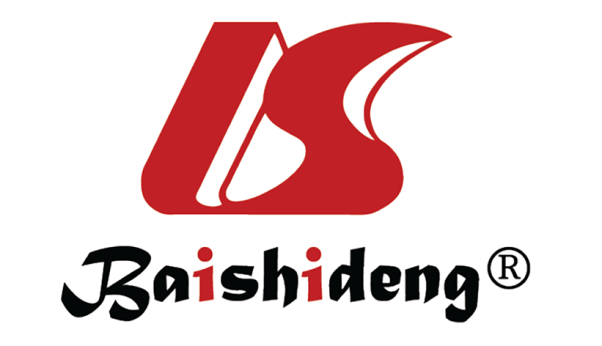 Published by Baishideng Publishing Group Inc7041 Koll Center Parkway, Suite 160, Pleasanton, CA 94566, USATelephone: +1-925-3991568E-mail: bpgoffice@wjgnet.comHelp Desk: https://www.f6publishing.com/helpdeskhttps://www.wjgnet.com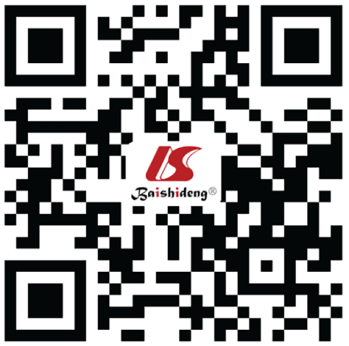 © 2022 Baishideng Publishing Group Inc. All rights reserved.